Concours du Meilleur StandAppel à candidatures Règlement et procéduresArticle 1 : GénéralitéLe ministère du Développement de l’Economie Numérique et des Postes organise chaque année la Semaine Nationale de l’Internet (SNI). Au cours de cette manifestation, il se tient un salon d’exposition sur les nouvelles technologies. Au regard de la réussite croissante de l’évènement, le Comité national d’Organisation (CNO) a décidé d’instituer à partir de la 5ème édition, un concours pour récompenser les meilleurs exposants. Ceci pour répondre à la demande régulière des participants et aussi pour susciter plus de qualité et d’originalité pendant le salon.Article 2 : participationTout participant du SITICO est tacitement inscrit au concours à moins que celui-ci notifie sa non-participation au CNO.Article 3 : catégoriesIl y a trois (3) catégories de stands pour le concours qui sont :Meilleurs exposant de l’administration publiqueMeilleur exposant Société civileSecteur privéArticle 4 : le juryUn jury constitué de cinq (5) membres procèdera à l’évaluation et à la notation des stands durant l’exposition.        Article 5 : les critères d’appréciationLe jury appréciera les stands selon les critères suivants :1.        la qualité et l’originalité du produit technologique exposé ;2.        la décoration et présentation du stand ;3.        la qualité de l’accueil des visiteurs ;4.        les initiatives prises pour l’animation du stand.En cas d’égalité de points, le jury se réserve le droit d’apprécier les exposants selon :5.         leur régularité au SITICO6.         la catégorie de stand occupé.Article 6 : RécompensePour chaque année, le meilleur exposant reçoit lors de la nuit des TIC un prix composé de :Un Gambré d’OrUne attestationUne remise de 50% pour le stand de catégorie Silver à l’édition suivante du SITICOMinistère du Développement de l’Economie Numérique et des Postes-=-=-=-=-=-=-Semaine nationale de l’Internet13ème édition-=-=-=-=-=-=-Comité National d’Organisation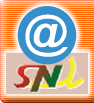 Burkina FasoUnité – Progrès - Justice